Задание 7. Задан закон распределения дискретной случайной величины X. Найти мате- матическое ожидание, дисперсию, cреднее квадратическое отклонение. Построить гра- фик функции распределения вероятностей случайной величины X.Задание 8. Непрерывная случайная величина Х задана функцией распределения (задачи 1–14) или плотностью распределения вероятностей (задачи 15–25). Требуется: а) найти плотность распределения (1–14) или функцию распределения вероятностей (15–25); б) найти математическое ожидание, дисперсию, среднее квадратическое отклонение, скошенность и эксцесс распределения; вероятность того, что случайная величина откло- нится от своего математического ожидания не более, чем на одну четвёртую длины всего интервала возможных значений этой величины; в) построить графики функций распре- деления и плотности распределения вероятностей.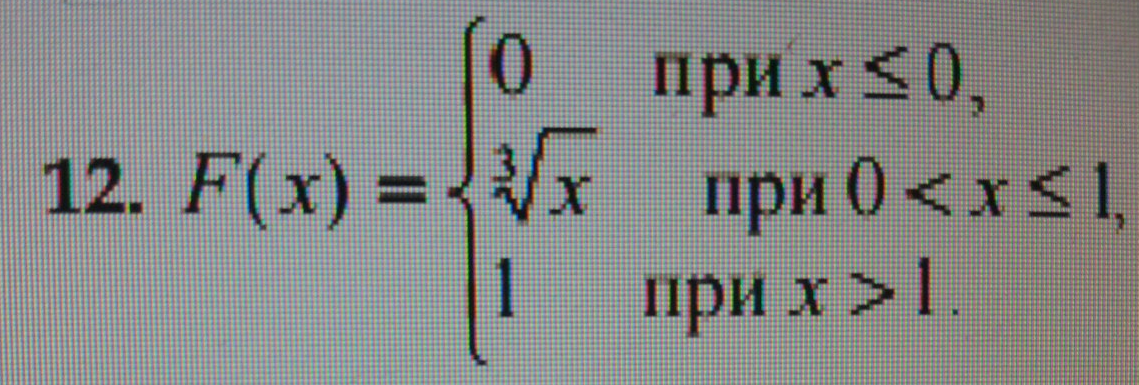 12. Известно, что A ⊂ B. Чему в таком случае равно выражение (AC + A)(BC + A)(C + B)?второе 
12. Какова вероятность того, что четырехзначный номер случайно взятого автомобиля в большом городе имеет все цифры разные и вероятность того, что он имеет все цифры одинаковые?третье 
12. Два игрока по очереди бросают игральную кость, каждый по одному разу. Выигравшим считается тот, кто получит большее число очков. Найти вероятность выигрыша первого игрока.четвертое
12. Студент знает 20 из 25 вопросов программы. Зачет считается сданным, если студент ответит не менее чем на три из четырех поставленных в билете вопросов. Взглянув на первый вопрос билета, студент обнаружил, что он его знает. Какова вероятность того, что студент сдаст зачет?x16,626,62727,628,4p0,10,50,10,20,1